        Organigrama de la Cooperativa Plantea-M   					            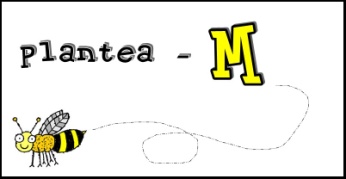 